Recognized Student Organizations Constitution GuideA constitution is a written document that establishes the rules and guiding principles of an organization. It allows future leaders to pick up and run the RSO as intended without the founding members being present. This template was created to help you write a constitution. In the template below, you will find an outline of a generic constitution. In each section, there are instructions on how to make this template your own. Words written in red are instructions. Words written in blue are an example. Words in black must be included. Recommended Steps for Efficiently Writing a ConstitutionHold a meeting with the leaders of your organization specifically for writing your constitution. Establish who is responsible for completing the constitution. This can be the President, Secretary, or other designated member who will write, edit, print, and submit your organization’s constitution. Go through this template section by section, filing in information customized to your organization (words written in blue are an example; these are the areas to replace with the information specific to your organization). Delete the instructions written in red as you complete each part. Once you have a drafted version of your constitution that all the officers are happy with, present it before your members to receive any feedback. After all feedback has been addressed, you will have a final version of your constitution that is ready for submission!Constitution ChecklistThe Maverick Involvement Team will review the constitution as part of the recognition process. The template will give you more information, but the checklist is a quick glance of the items required.NamePurpose or Mission StatementAuthority – as written in templateMembership Requirements, including required MNSU non-discrimination statementOfficersPosition Names & Descriptions (President, VP & Treasurer are required)Terms of Office, Election Procedures, Removal ProceduresAdvisorOperating ProceduresMeeting Frequency & ProceduresDecision Making ModelProcess to Amend the Constitution/Bylaws FinancesDues and Funding PracticesSpecifies whether funds are in an on-campus or off-campus accountDissolution Plan – beneficiary with address if off-campusNon-Hazing Statement – as writtenEnabling ClauseSignatures (not required, but highly recommended)Important Note: Delete this page before submission!Need help? Email rso-office@mnsu.edu or visit our office, CSU 173.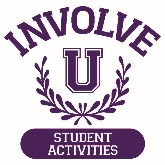 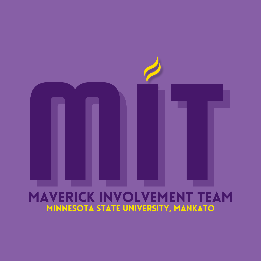 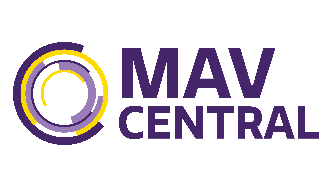 Article I – Name and AffiliationName AffiliationArticle II – PurposeArticle III – AuthorityArticle IV – MembershipArticle V – OfficersExecutive OfficersPresidentVice-PresidentTreasurerSecretarySocial Media CoordinatorDoes your organization have any other officers? Add their role and responsibilities. If you use different names for these positions, please add them in parentheses next to the President, Vice-President, and Treasurer. Secretary and Social Media Coordinator are optional positions.Election of OfficersOfficer EligibilityTerm of OfficeElection ProcedureRemoval/Replacement of OfficersArticle VI – Executive BoardMembershipResponsibilitiesArticle VII – RSO AdvisorRequirements of the RSO AdvisorSelection of the RSO AdvisorThe advisor shall be selected by a nomination from the officers with a confirmation by a majority vote of the members.In the event that the advisor is unable to continue in their position, the officers may nominate a replacement that must be confirmed by a majority vote from the members.Duties of the RSO Advisor Article VIII – Operating ProcedureMeetingsDecision-Making ProcessAmending the Constitution and BylawsArticle IX – Financial StatementNot-For-Profit Statement:This organization is a not-for-profit organization. Any funds obtained through fundraising or other means cannot benefit an individual.Funding Expenditure of FundsAll funds are to be deposited with and expended through the MNSU, Mankato Business Office or by an authorized checking account at a local bank.

List where the funds for the organization will be stored. If you have both on- and off-campus accounts list them both. Include off-campus bank information (bank name, branch, etc.). If you know your on-campus account number, list it here. 
Funds shall be expended upon the authorization of the organization by a majority vote of those present or in case of an emergency, expenditure upon the authorization of the Executive Board and the approval of the Advisor.

If the funds are stored in an account at a local bank, it is recommended that the account is set up to require two signatures, coming from the President, Treasurer, and/or Advisor. Ensure that you regularly update with the bank who has access to your off-campus account. The Student Activities office CANNOT assist with your off-campus account.
Auditing of FundsAn audit may be conducted at any time in compliance with current University policy. A special audit can be undertaken upon a vote of the majority of the members present at any regular meeting or at the discretion of the Executive Board and/or Advisor.Dissolution ClauseArticle X – Non-Hazing Compliance Statement maintains a strong commitment to not engaging in any activities that could be considered or construed as hazing by any legal party or Minnesota State University, Mankato.  has a responsibility to conduct membership selection, admission, and/or initiation processes in a manner free from hazing, defined by the Minnesota State System as “An act which endangers the mental or physical health or safety of a person, subjects a person to public humiliation or ridicule, or which destroys or removes public or private property for the purpose of initiation, admission into, affiliation with, or as a condition for continued membership in a student group, organization, or athletic team.”In cases of individual violators, appropriate disciplinary action may be imposed as outlined in The Minnesota State University, Mankato Student Policy Handbook. In cases where the entire organization has authorized such conduct; loss of privileges, temporary suspension of registration, or rescission or termination of registration may be imposed. 
Article XI – Enabling Clause Additional Procedures (if available)Signatures/DatesPresident: ___________________________________________ 	Date: ___________________Vice President: _______________________________________	Date: ___________________Treasurer: ___________________________________________ 	Date: ___________________Secretary: ___________________________________________ 	Date: ___________________Advisor: ____________________________________________ 	Date: ___________________We recommend having the advisor and officers sign off on the constitution once it has been reviewed and updated; the constitution should be reviewed annually to ensure it is current.